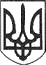 РЕШЕТИЛІВСЬКА МІСЬКА РАДАПОЛТАВСЬКОЇ ОБЛАСТІВИКОНАВЧИЙ КОМІТЕТРІШЕННЯ21 грудня 2021 року                                                                                         № 374Про затвердження протоколів електронних аукціонівКеруючись законами України „Про місцеве самоврядування в Україні”, „Про оренду державного та комунального майна”, Порядком передачі в оренду державного та комунального майна, затвердженим постановою Кабінету Міністрів України від 03.06.2020 № 483, рішенням третьої позачергової сесії Решетилівської міської ради восьмого скликання від 27.01.2021 № 105-3-VІІІ „Про затвердження документів щодо оренди майна Решетилівської міської територіальної громади”, виконавчий комітет Решетилівської міської радиВИРІШИВ:	1. Затвердити протоколи електронних аукціонів:1) від 13 грудня 2021 року № LLE001-UA-20211122-74682 про визнання переможцем електронного аукціону на право оренди транспортного засобу автомобіля тип КТЗ-цистерна асенізаційна-С, марка і модель: ГАЗ 3307 КО-529-03, 2000 року випуску, реєстраційний номер ВІ 0384 ВМ, приватне підприємство Решетилівський „Житлосервіс”;2) від 13 грудня 2021 року № LLE001-UA-20211122-92420 про визнання переможцем електронного аукціону на право оренди транспортного засобу автомобіля тип КТЗ-сміттєвоз-С, марка і модель: ГАЗ ВЛІВ СУПЕР МІНІ 3309, 2010 року випуску, реєстраційний номер ВІ 4061 ВІ, приватне підприємство Решетилівський „Житлосервіс”;3) від 19 грудня 2021 року № LLE001-UA-20211129-50171 про визнання переможцем електронного аукціону на право оренди нежитлових приміщень № 29, 30, 32, 33 загальною площею 120,5 м. кв., розташованих за адресою: вул. Старокиївська, 6, м. Решетилівка, Полтавського району Полтавської області, фізичну особу підприємця Пустовар Оксану Володимирівну.	2. Відділу з юридичних питань та управління комунальним майном виконавчого комітету міської ради (Колотій Н.Ю.) провести процедуру укладення договору оренди з переможцем аукціону.Міський голова								О.А. Дядюнова